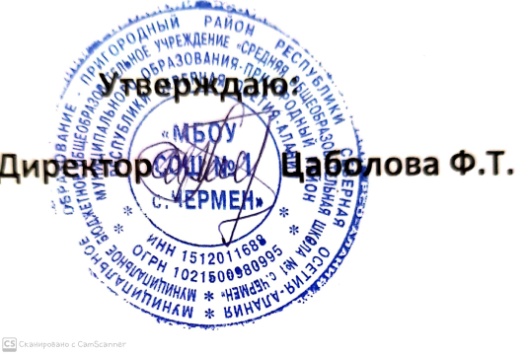 Меню на 08.02.2021г.День 1№Наименование блюдаНаименование блюдаВыход, грЗАВТРАКдля организации питания детей в МБОУ «ООШ №1 с.Чермен» ЗАВТРАКдля организации питания детей в МБОУ «ООШ №1 с.Чермен» ЗАВТРАКдля организации питания детей в МБОУ «ООШ №1 с.Чермен» 1.Сыр полутвердыйСыр полутвердый152.Плов из курицыПлов из курицы130/803.Чай с сахаром и лимономЧай с сахаром и лимоном200/15/74.Хлеб пшеничныйХлеб пшеничный205.Хлеб ржанойХлеб ржаной206.вафливафли18Энергетическая ценность, ккалЭнергетическая ценность, ккал645,28645,28